ORGANIZATORZYOKRĘGOWA IZBA PIELĘGNIAREK I  POŁOŻNYCH W CZĘSTOCHOWIEorazPOLSKIE TOWARZYSTWO PIELĘGNIARSKIE KOŁO TERENOWE CZĘSTOCHOWAzaprasza naKONFERENCJĘ  NAUKOWO – SZKOLENIOWĄ„BEZPIECZNE ŚRODOWISKO PRACY PIELĘGNIARKI I POŁOŻNEJ”Miejsce konferencji:Sala konferencyjna przy Parafii Rzymsko - Katolickiej św. Zygmunta ul. Krakowska 1 w Częstochowie   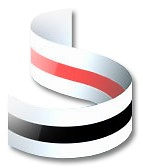 OKRĘGOWA IZBA PIELĘGNIAREK I  POŁOŻNYCH W CZĘSTOCHOWIEorazPOLSKIE TOWARZYSTWO PIELĘGNIARSKIE KOŁO TERENOWE CZĘSTOCHOWAzaprasza naKONFERENCJĘ  NAUKOWO – SZKOLENIOWĄ„BEZPIECZNE ŚRODOWISKO PRACY PIELĘGNIARKI I POŁOŻNEJ”Miejsce konferencji:Sala konferencyjna przy Parafii Rzymsko - Katolickiej św. Zygmunta ul. Krakowska 1 w Częstochowie   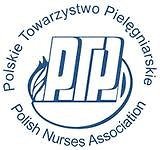 OKRĘGOWA IZBA PIELĘGNIAREK I  POŁOŻNYCH W CZĘSTOCHOWIEorazPOLSKIE TOWARZYSTWO PIELĘGNIARSKIE KOŁO TERENOWE CZĘSTOCHOWAzaprasza naKONFERENCJĘ  NAUKOWO – SZKOLENIOWĄ„BEZPIECZNE ŚRODOWISKO PRACY PIELĘGNIARKI I POŁOŻNEJ”Miejsce konferencji:Sala konferencyjna przy Parafii Rzymsko - Katolickiej św. Zygmunta ul. Krakowska 1 w Częstochowie   PATRONACI HONOROWIOKRĘGOWA IZBA PIELĘGNIAREK I  POŁOŻNYCH W CZĘSTOCHOWIEorazPOLSKIE TOWARZYSTWO PIELĘGNIARSKIE KOŁO TERENOWE CZĘSTOCHOWAzaprasza naKONFERENCJĘ  NAUKOWO – SZKOLENIOWĄ„BEZPIECZNE ŚRODOWISKO PRACY PIELĘGNIARKI I POŁOŻNEJ”Miejsce konferencji:Sala konferencyjna przy Parafii Rzymsko - Katolickiej św. Zygmunta ul. Krakowska 1 w Częstochowie   PREZYDENT MIASTA CZĘSTOCHOWY                                        mgr inż. Krzysztof Matyjaszczyk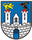 OKRĘGOWA IZBA PIELĘGNIAREK I  POŁOŻNYCH W CZĘSTOCHOWIEorazPOLSKIE TOWARZYSTWO PIELĘGNIARSKIE KOŁO TERENOWE CZĘSTOCHOWAzaprasza naKONFERENCJĘ  NAUKOWO – SZKOLENIOWĄ„BEZPIECZNE ŚRODOWISKO PRACY PIELĘGNIARKI I POŁOŻNEJ”Miejsce konferencji:Sala konferencyjna przy Parafii Rzymsko - Katolickiej św. Zygmunta ul. Krakowska 1 w Częstochowie   PREZES NRPiP                                                                                      Dr n. med. Grażyna Rogala - PawelczykOKRĘGOWA IZBA PIELĘGNIAREK I  POŁOŻNYCH W CZĘSTOCHOWIEorazPOLSKIE TOWARZYSTWO PIELĘGNIARSKIE KOŁO TERENOWE CZĘSTOCHOWAzaprasza naKONFERENCJĘ  NAUKOWO – SZKOLENIOWĄ„BEZPIECZNE ŚRODOWISKO PRACY PIELĘGNIARKI I POŁOŻNEJ”Miejsce konferencji:Sala konferencyjna przy Parafii Rzymsko - Katolickiej św. Zygmunta ul. Krakowska 1 w Częstochowie   Konsultant Wojewódzki województwa Śląskiego                            w dziedzinie pielęgniarstwa - mgr Danuta SternalOKRĘGOWA IZBA PIELĘGNIAREK I  POŁOŻNYCH W CZĘSTOCHOWIEorazPOLSKIE TOWARZYSTWO PIELĘGNIARSKIE KOŁO TERENOWE CZĘSTOCHOWAzaprasza naKONFERENCJĘ  NAUKOWO – SZKOLENIOWĄ„BEZPIECZNE ŚRODOWISKO PRACY PIELĘGNIARKI I POŁOŻNEJ”Miejsce konferencji:Sala konferencyjna przy Parafii Rzymsko - Katolickiej św. Zygmunta ul. Krakowska 1 w Częstochowie   SPONSORZYOKRĘGOWA IZBA PIELĘGNIAREK I  POŁOŻNYCH W CZĘSTOCHOWIEorazPOLSKIE TOWARZYSTWO PIELĘGNIARSKIE KOŁO TERENOWE CZĘSTOCHOWAzaprasza naKONFERENCJĘ  NAUKOWO – SZKOLENIOWĄ„BEZPIECZNE ŚRODOWISKO PRACY PIELĘGNIARKI I POŁOŻNEJ”Miejsce konferencji:Sala konferencyjna przy Parafii Rzymsko - Katolickiej św. Zygmunta ul. Krakowska 1 w Częstochowie   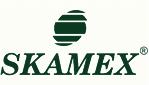 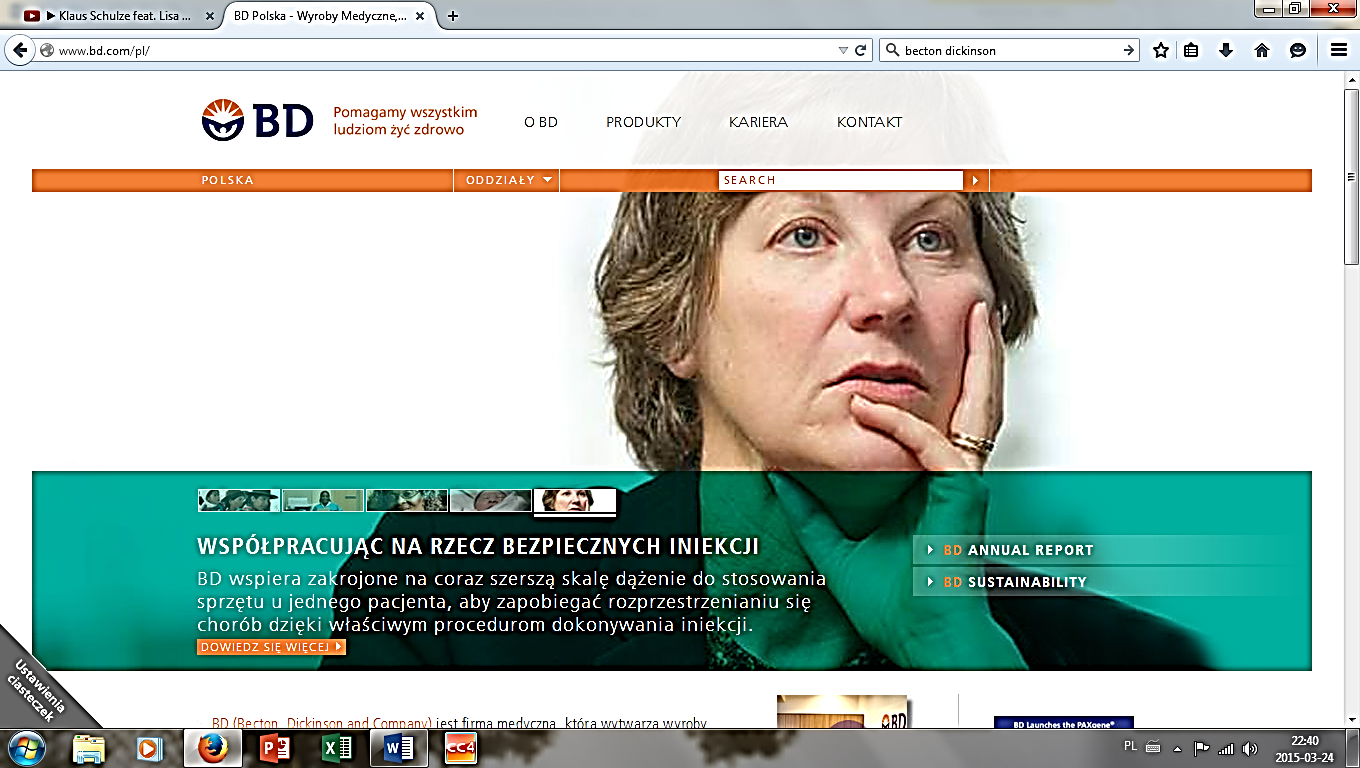 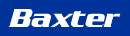 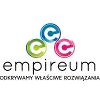 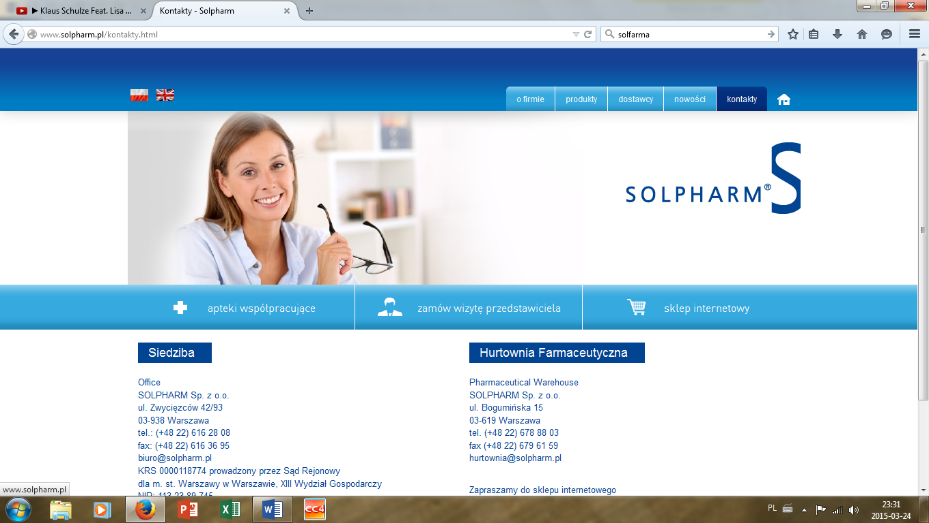 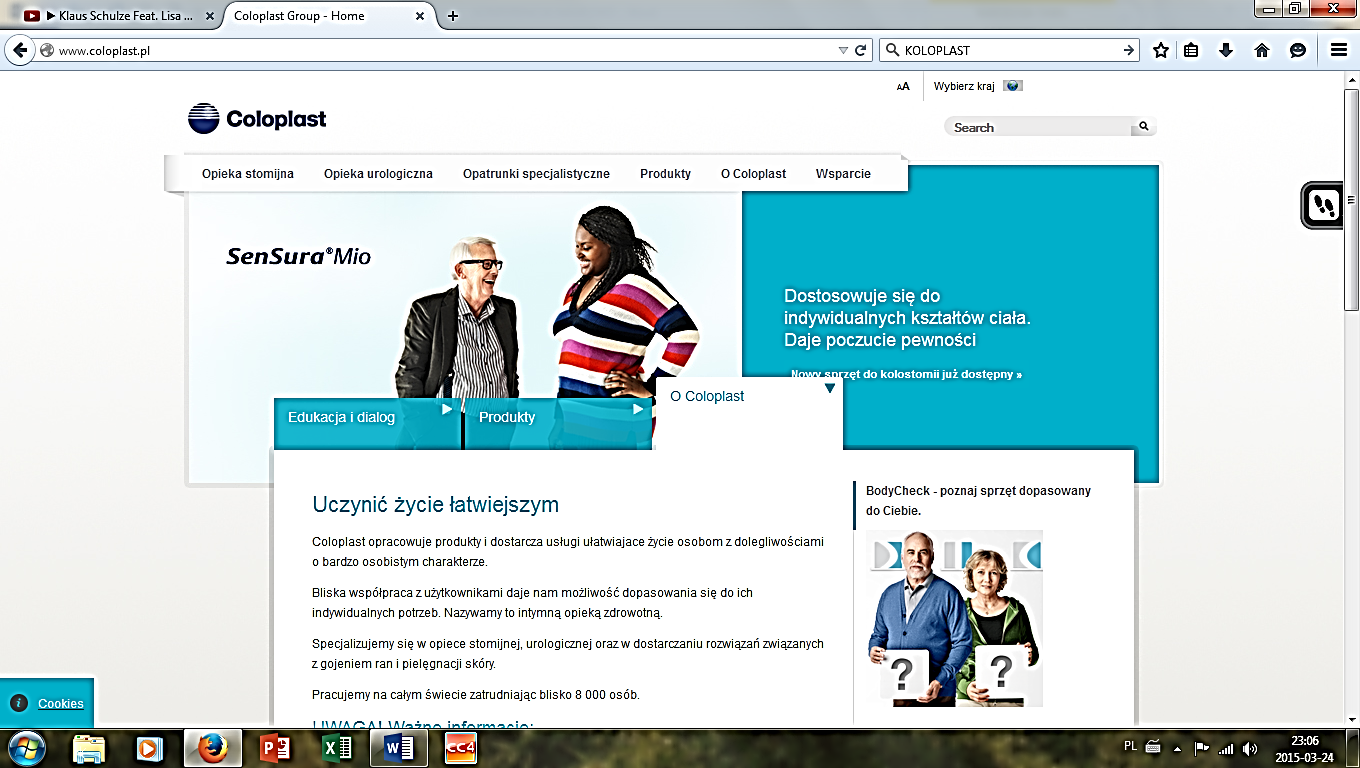 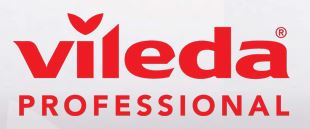 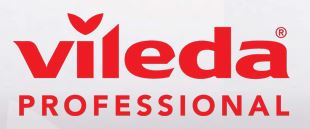 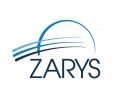 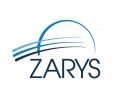 OKRĘGOWA IZBA PIELĘGNIAREK I  POŁOŻNYCH W CZĘSTOCHOWIEorazPOLSKIE TOWARZYSTWO PIELĘGNIARSKIE KOŁO TERENOWE CZĘSTOCHOWAzaprasza naKONFERENCJĘ  NAUKOWO – SZKOLENIOWĄ„BEZPIECZNE ŚRODOWISKO PRACY PIELĘGNIARKI I POŁOŻNEJ”Miejsce konferencji:Sala konferencyjna przy Parafii Rzymsko - Katolickiej św. Zygmunta ul. Krakowska 1 w Częstochowie   Program konferencjiSzanowni Państwo!                                                                   Drogie Koleżanki i Koledzy!Mamy zaszczyt i przyjemność zaprosić Państwa na bezpłatną Konferencję Naukowo - Szkoleniową „Bezpieczne środowisko pracy pielęgniarki i położnej”.Konferencja odbędzie się w dniu 20.05.2015 r. w godz. 800-1500. Będziemy zaszczyceni Państwa obecnością. Dołożymy wszelkich starań, aby spotkanie dostarczyło wielu nowych informacji na temat problemów z jakimi spotykają się pielęgniarki, położne i pacjenci w trakcie diagnostyki, leczenia i pielęgnacji. Wykładowcy przekażą nam najnowszą wiedzę na tematy bezpieczeństwa w pracy pielęgniarki i położnej, zagrożeń na stanowisku pracy oraz ochrony prawnej funkcjonariusza publicznego. Podzielą się z nami swoim szerokim doświadczeniem, a my postaramy się aby spotkanie przebiegało w miłej i sympatycznej atmosferze.Serdecznie zapraszamy do udziału w Konferencji!Zgłoszenia do udziału w Konferencji należy kierować telefonicznie podnr telefonu: (34) 324-51-12 lub 519-862-186 lub na adres e-mail: sekretariat@oipip.czest.pl do 6 maja 2015r.